Załącznik nr 1a do SIWZSzczegółowy opis przedmiotu zamówienia - Część I zamówieniaPrzedmiotem zamówienia jest wykonanie kompleksowej dokumentacji projektowej dla zadania inwestycyjnego polegającego na rozbudowie drogi powiatowej Nr 1717L od km 21+610 do km 23+310 oraz przebudowie drogi powiatowej Nr 1717L od km 9+710 do km 21+610 na odcinku Sawin-Karczunek (gm. Sawin, gm. Wierzbica). Ostateczna długość drogi zostanie ustalona na etapie opracowywania przedmiotu zamówienia. Wykonawca opracowując przedmiot zamówienia winien dokonać podziału działek niezbędnych do uzyskania decyzji o zezwoleniu na realizację inwestycji drogowej (ZRID) zgodnie z obowiązującymi przepisami prawa w zakresie rozbudowy drogi powiatowej Nr 1717L. W załączeniu mapa przestawiająca orientacyjny zakres inwestycji oraz wykaz działek podlegających niezbędnemu podziałowi do uzyskania decyzji ZRID.Przy opracowywaniu dokumentacji należy uwzględnić w szczególności następujący zakres rzeczowy:rozbudowę i przebudowę drogi powiatowej Nr 1717L, klasy Z, kategoria ruchu KR2;budowę i przebudowę chodników/ ścieżek rowerowych/ ciągów pieszo-rowerowych (w uzgodnieniu z Zamawiającym);przebudowę/budowę przepustów (zgodnie z analizą zlewni wykonaną przez Wykonawcę);budowę/przebudowę zatok autobusowych;odwodnienie dróg (według propozycji i opracowania Wykonawcy);utwardzenia poboczy na całych odcinkach objętych projektem (technologia według propozycji Wykonawcy w uzgodnieniu z Zamawiającym);przebudowę istniejących urządzeń obcych, jeżeli będą one kolidowały z opracowaniem;przebudowa istniejących zjazdów;przebudowa skrzyżowań z drogami publicznymi innych kategorii,wykonanie oznakowania poziomego i pionowego z uwzględnieniem rozwiązań mających wpływ na bezpieczeństwo pieszych oraz zarządzania prędkością z uwzględnieniem wbudowania/ustawienia urządzeń bezpieczeństwa ruchu drogowego (w uzgodnieniu z Zamawiającym);Przedmiot zamówienia obejmuje:dla rozbudowy drogi powiatowej Nr 1717L od km 21+610 do km 23+310 w szczególności:uzyskanie map do celów projektowych w wersji papierowej- pozyskanie map leży po stronie Wykonawcy i wykonanie niezbędnych polowych pomiarów dodatkowych, dla uzupełnienia podkładu sytuacyjno-wysokościowego;opracowanie rzetelnych danych wyjściowych wektorowych do dokumentacji geodezyjno-prawnej- danych niezbędnych do prawidłowego wykonania map podziałowych niezbędnych do uzyskania decyzji ZRID (dane muszą być opracowane rzetelnie na podstawie wektorowej mapy do celów projektowych z ustalonymi granicami działek opracowanej wcześniej przez jednostkę projektową oraz na podstawie aktualnych danych zawartych w PODGiK)- 1 egzemplarz w wersji papierowej i 1 egzemplarz w formacie pdf. i dxf.;projekt budowlany wraz ze wszystkimi załącznikami, kompletną dokumentacją geotechniczną, decyzjami, opiniami i uzgodnieniami, warunkującymi otrzymanie decyzji ZRID zgodnie z obowiązującymi w tym zakresie przepisami – 4 egzemplarze w wersji papierowej i 1 egzemplarz w wersji elektronicznej w formacie pdf. i doc. Do projektu budowlanego muszą zostać dołączone dokumenty m.in.:decyzja o środowiskowych uwarunkowaniach zgody na realizację przedsięwzięcia, o której mowa w ustawie z dnia 3 października 2008 r. o udostępnianiu informacji o środowisku i jego ochronie, udziale społeczeństwa w ochronie środowiska oraz o ocenach oddziaływania na środowisko (Dz. U. z 2020 r., poz. 283 z późn. zm.),pozwolenie wodnoprawne lub zgłoszenie wodnoprawne zgodnie z zapisami ustawy z dnia Prawo wodne  (Dz. U. z 2020 r., poz. 310 z późn. zm.) -jeśli dotyczy,uzgodnienia kolizji z gestorami sieci w zakresie uzbrojenia terenu i dostosowanie projektu do uzyskanych warunków technicznych,opinie wymagane na podstawie art. 11b ust. 1 oraz art. 11d ust. 1 pkt 8 ustawy z dnia 10 kwietnia 2003 r. o szczególnych zasadach przygotowania i realizacji inwestycji w zakresie dróg publicznych (Dz. U z 2020 r., poz. 1363 z późn. zm.).mapę w skali co najmniej 1:5000 przedstawiającą proponowany przebieg drogi, z zaznaczeniem terenu niezbędnego dla obiektu budowlanego oraz istniejące uzbrojenie terenu- 3 egzemplarze w wersji papierowej;analizę powiązania drogi z innymi drogami- 1 egzemplarz w wersji papierowej;określenie nieruchomości lub ich części, które planowane są do przejęcia na rzecz Inwestora oraz określenie nieruchomości lub ich części, z których korzystanie będzie ograniczone – 4 egzemplarze w wersji papierowej;określenie zmian w dotychczasowej infrastrukturze zagospodarowania terenu- 1 egzemplarz w wersji papierowej;projekt wykonawczy – warunkujący prawidłowe wykonanie robót budowlanych, uszczegółowiający i uzupełniający projekt budowlany (m.in. o profil podłużny drogi, przekroje poprzeczne)- 2 egzemplarze w wersji papierowej oraz 1 egzemplarz w wersji elektronicznej w formacie doc. i pdf.;szczegółowa specyfikacja techniczna wykonania i odbioru robót (SSTWiOR) na wykonanie wszystkich robót budowlanych- 1 egzemplarz w wersji papierowej i 1 egzemplarz w wersji elektronicznej w formacie doc. i pdf.;projekt stałej organizacji ruchu- 4 egzemplarze w wersji papierowej i 1 egzemplarz w wersji elektronicznej w formacie doc. i pdf.;przedmiar robót- 1 egzemplarz w wersji papierowej i 1 egzemplarz w wersji elektronicznej w formacie doc. i pdf.;kosztorys inwestorski- rozdzielony dla robót budowlanych branży drogowej i branży dotyczącej budowy kanału technologicznego po 2 egzemplarze w wersji papierowej i 1 egzemplarz w wersji elektronicznej w formacie doc. i pdf.;wykonanie wszelkich niezbędnych opracowań, których konieczność wyniknie w toku prac projektowych oraz wszystkich niezbędnych dokumentów do złożenia wniosku o wydanie decyzji ZRID,uzupełnienie wniosków o wydanie decyzji ZRID w przypadku nałożenia takiego obowiązku przez odpowiedni organ,udzielenia wyjaśnień treści SIWZ na etapie przeprowadzenia postępowania o udzielenie zamówień publicznych na roboty budowlane, jeżeli pytania te będą dotyczyły dokumentacji projektowejdla przebudowy drogi powiatowej Nr 1717L od km 9+710 do km 21+610 w szczególności:uzyskanie map zasadniczych/ewidencyjnych w skali 1:500 w wersji papierowej- pozyskanie map leży po stronie Wykonawcy i wykonanie niezbędnych polowych pomiarów dodatkowych, dla uzupełnienia podkładu sytuacyjno-wysokościowego;projekt zagospodarowania terenu wraz ze wszystkimi załącznikami, , decyzjami, opiniami i uzgodnieniami, warunkującymi otrzymanie braku sprzeciwu do zgłoszenia wykonania robót budowlanych zgodnie z obowiązującymi w tym zakresie przepisami – 4 egzemplarze w wersji papierowej i 1 egzemplarz w wersji elektronicznej w formacie pdf. i doc. Do projektu zagospodarowania terenu muszą zostać dołączone dokumenty m.in.:decyzja o środowiskowych uwarunkowaniach zgody na realizację przedsięwzięcia, o której mowa w ustawie z dnia 3 października 2008 r. o udostępnianiu informacji o środowisku i jego ochronie, udziale społeczeństwa w ochronie środowiska oraz o ocenach oddziaływania na środowisko (Dz. U. z 2020 r., poz. 283 z późn. zm.),pozwolenie wodnoprawne lub zgłoszenie wodnoprawne zgodnie z zapisami ustawy z dnia Prawo wodne  (Dz. U. z 2020 r., poz. 310 z późn. zm.) - jeśli dotyczy,uzgodnienia kolizji z gestorami sieci w zakresie uzbrojenia terenu i dostosowanie do uzyskanych warunków technicznych,projekt wykonawczy – warunkujący prawidłowe wykonanie robót budowlanych, uszczegółowiający i uzupełniający projekt zagospodarowania terenu (m.in. o profil podłużny drogi, przekroje poprzeczne)- 2 egzemplarze w wersji papierowej oraz 1 egzemplarz w wersji elektronicznej w formacie doc. i pdf.;szczegółowa specyfikacja techniczna wykonania i odbioru robót (SSTWiOR) na wykonanie wszystkich robót budowlanych- 1 egzemplarz w wersji papierowej i 1 egzemplarz w wersji elektronicznej w formacie doc. i pdf.;projekt stałej organizacji ruchu- 4 egzemplarze w wersji papierowej i 1 egzemplarz w wersji elektronicznej w formacie doc. i pdf.;przedmiar robót- 1 egzemplarz w wersji papierowej i 1 egzemplarz w wersji elektronicznej w formacie doc. i pdf.;kosztorys inwestorski- rozdzielony dla robót budowlanych branży drogowej i branży dotyczącej budowy kanału technologicznego po 2 egzemplarze w wersji papierowej i 1 egzemplarz w wersji elektronicznej w formacie doc. i pdf.;wykonanie wszelkich niezbędnych opracowań, których konieczność wyniknie w toku prac projektowych oraz wszystkich niezbędnych dokumentów do uzyskania braku sprzeciwu do zgłoszenia robót budowlanych,uzupełnienie wniosków o uzyskanie braku sprzeciwu do zgłoszenia robót budowlanych w przypadku nałożenia takiego obowiązku przez odpowiedni organ,udzielenia wyjaśnień treści SIWZ na etapie przeprowadzenia postępowania o udzielenie zamówień publicznych na roboty budowlane, jeżeli pytania te będą dotyczyły dokumentacji projektowejDo obowiązków Wykonawcy, w ramach określonego w umowie wynagrodzenia należy opracowanie przedmiotu umowy, w sposób zgodny z obowiązującymi przepisami prawa  i normami wprowadzającymi normy europejskie lub europejskie aprobaty techniczne w szczególności w sposób zgodny z wymaganiami:rozporządzenia Rady Ministrów z dnia 9 listopada 2010 r. w sprawie przedsięwzięć mogących znacząco oddziaływać na środowisko (Dz. U. z  2019 r., poz. 1839),ustawy z dnia 10 kwietnia 2003 r. o szczegółowych zasadach przygotowania i realizacji inwestycji w zakresie dróg publicznych (Dz. U. z 2020 r., poz. 1363 ze zm.),ustawy z dnia 7 lipca 1994 r. Prawo budowlane (Dz. U. z 2020 r., poz. 1333 ze zm.),ustawy z dnia 21 marca 1985 r. o drogach publicznych (Dz. U. z 2020 r., poz. 470 ze zm.),ustawą z dnia 18 lipca 2001 r. Prawo wodne (Dz. U. z 2020 r., poz. 310 ze zm.),rozporządzenia Ministra Transportu, Budownictwa i Gospodarki Morskiej z dnia 25 kwietnia 2012 r. w sprawie szczegółowego zakresu i formy projektu budowlanego (Dz. U. z  2020 r., poz. 1609),rozporządzenia Ministra Infrastruktury z dnia 2 września 2004 r. w sprawie szczegółowego zakresu i formy dokumentacji projektowej, specyfikacji technicznych wykonania i odbioru robót budowlanych   oraz programu funkcjonalno- użytkowego  (Dz. U. z 2013 r., poz. 1129),rozporządzenia Ministra Infrastruktury z dnia 18 maja 2004 r. w sprawie określenia metod i podstaw sporządzania kosztorysu inwestorskiego, obliczania planowanych kosztów prac projektowych oraz planowanych kosztów robót budowlanych określonych w programie funkcjonalno- użytkowym (Dz. U. z 2004 r. , Nr 130, poz. 1389),rozporządzenia Ministra Transportu i Gospodarki Morskiej z dnia 2 marca 1999 roku w sprawie warunków technicznych, jakim powinny odpowiadać drogi publiczne i ich usytuowanie (Dz. U. z  2016 r., poz. 124 ze zm.),ustawy z dnia 16 kwietnia 2004 r. o ochronie przyrody (Dz. U. z 2020 r., poz. 55 ze zm.),ustawy z dnia 20 czerwca 1997 r. Prawo o ruchu drogowym (Dz. U. z 2020 r., poz. 110 ze zm.),ustawy z dnia 17 maja 1989 r. Prawo geodezyjne i kartograficzne (Dz. U. z 2020 r., poz. 2052 ze zm.),rozporządzenia Ministra Infrastruktury z dnia 23 czerwca 2003 r. w sprawie informacji dotyczącej bezpieczeństwa i ochrony zdrowia oraz planu bezpieczeństwa i ochrony zdrowia (Dz. U. Z 2003 r.,  Nr 120, poz. 1126),obowiązujących norm, zasad wiedzy technicznej, przepisów BHP, przepisów przeciwpożarowych itp.,  z uwzględnieniem wydania nowych lub zmian dotychczas obowiązujących przepisów,wizją lokalną w terenie w terminie uzgodnionym z Zamawiającym.Dokumentacja musi być zgodna z obowiązującymi przepisami na dzień składania jej u Zamawiającego. 		Wymagania dotyczące formy projektów wykonawczych przyjmuje się odpowiednio jak dla projektu budowlanego.		Przedmiar robót powinien zawierać zestawienie przewidywanych do wykonania robót podstawowych w kolejności technologicznej ich wykonania wraz z ich szczegółowym opisem lub wskazaniem podstaw ustalających szczegółowy opis oraz wskazaniem właściwych specyfikacji technicznych wykonania i odbioru robót budowlanych, z wyliczeniem i zestawieniem ilości jednostek przedmiarowych podstawowych.Dokumentacja powinna charakteryzować się bardzo dużym stopniem uszczegółowienia, tzn. uwzględniać każdy element zamówienia w sposób umożliwiający realizację robót bez dodatkowych opracowań i uzupełnień.Ponadto do obowiązków Wykonawcy w ramach ustalonego w niniejszej umowie wynagrodzenia należy:opracowanie przedmiotu umowy w terminie ustalonym w umowie, zgodnie z wymaganiami wynikającymi z przepisów obowiązującego prawa, w tym techniczno- budowlanymi i normami oraz zasadami wiedzy technicznej,zapewnienie udziału w razie wystąpienia potrzeby w opracowaniu projektów, osób posiadających uprawnienia budowlane do projektowania w odpowiedniej specjalności oraz wzajemne koordynowanie techniczne wykonanych przez te osoby opracowań projektowych, z uwzględnieniem specyfiki projektowanego obiektu, uzyskanie na własny koszt wszelkich niezbędnych  opinii, uzgodnień i sprawdzeń  rozwiązań projektowych w zakresie wynikającym z przepisów wraz z uzyskaniem we własnym zakresie wszelkich niezbędnych materiałów przedprojektowych,opisanie robót budowlanych objętych dokumentacją projektową  w sposób wyczerpujący, jednoznaczny, który nie będzie utrudniał uczciwej konkurencji, zgodnie z zasadami wynikającymi z ustawy z dnia 29 stycznia 2004 r. Prawo zamówień publicznych (Dz. U. z 2019 r. poz.1843 ze zm.), branie udziału w spotkaniach koordynacyjnych zwoływanych przez Zamawiającego nie rzadziej niż raz w miesiącu w trakcie projektowania w celu omówienia problemów projektowych i dokonywania 	niezbędnych uzgodnień z wizją lokalną w terenie. wyjaśnianie wątpliwości dotyczących projektu i zawartych w nim rozwiązań,uzyskanie wszelkich niezbędnych uzgodnień z gestorami mediów,wykonanie wszelkich opracowań nie wymienionych w treści umowy, uzyskanie wszystkich wymaganych prawem uzgodnień decyzji, pozwoleń, a także wykonanie wszystkich innych czynności nie wymienionych w treści umowy, a niezbędnych do zrealizowania przedmiotu umowy,przestrzeganie praw patentowych i licencji,po otrzymaniu wezwania od Zamawiającego, niezwłoczny przyjazd na miejsce robót realizowanych w oparciu o wykonaną dokumentację techniczną i dokonanie oraz przekazanie Zamawiającemu w wyznaczonym terminie poprawek, wynikłych w związku z niezgodnością opracowania projektowego ze stanem faktycznym lub zawinionymi błędami, po otrzymaniu wezwania od Zamawiającego mailowo, telefonicznie bądź faksem w ciągu 24 godzin przyjazd do siedziby Zamawiającego w czasie realizowania umowy lub wyznaczenie przedstawiciela reprezentującego Wykonawcę,uczestniczenie w odbiorach częściowych i końcowych w czasie realizacji inwestycji.	Zamawiający zastrzega sobie prawo do systematycznego wglądu do prac projektowych. Wykonawca zobowiązany jest do regularnego konsultowania z Zamawiającym wszystkich istotnych rozwiązań projektowych.	Koszty uzyskania wszelkich niezbędnych do projektowania danych wyjściowych, materiałów, warunków technicznych, map, uzgodnień i decyzji ponosi Wykonawca.	Realizacja zamówienia podlega prawu polskiemu, w tym w szczególności w/w ustawie Prawo budowlane, ustawie z dnia 23 kwietnia 1964 r. Kodeks Cywilny (Dz. U. z 2020 r., poz. 1740), ustawie Prawo Zamówień Publicznych.	Wykonawca na podstawie art. 36a Pzp może powierzyć wykonanie części zamówienia Podwykonawcy. Wówczas Zamawiający żąda wskazania przez Wykonawcę części zamówienia, którego Wykonawca powierzy Podwykonawcy. Nie podanie w ofercie części zamówienia, której wykonanie Wykonawca powierzy Podwykonawcom, Zamawiający uzna za zobowiązanie się Wykonawcy do samodzielnego wykonania przedmiotu umowy. Wykonawca jest odpowiedzialny za  działania, uchybienia i zaniedbania podwykonawców, osób trzecich w takim samym stopniu jak za własne.Załączniki do Szczegółowego opisu zamówienia:1. Mapa orientacyjna wraz z wykazem działek – część I zamówienia: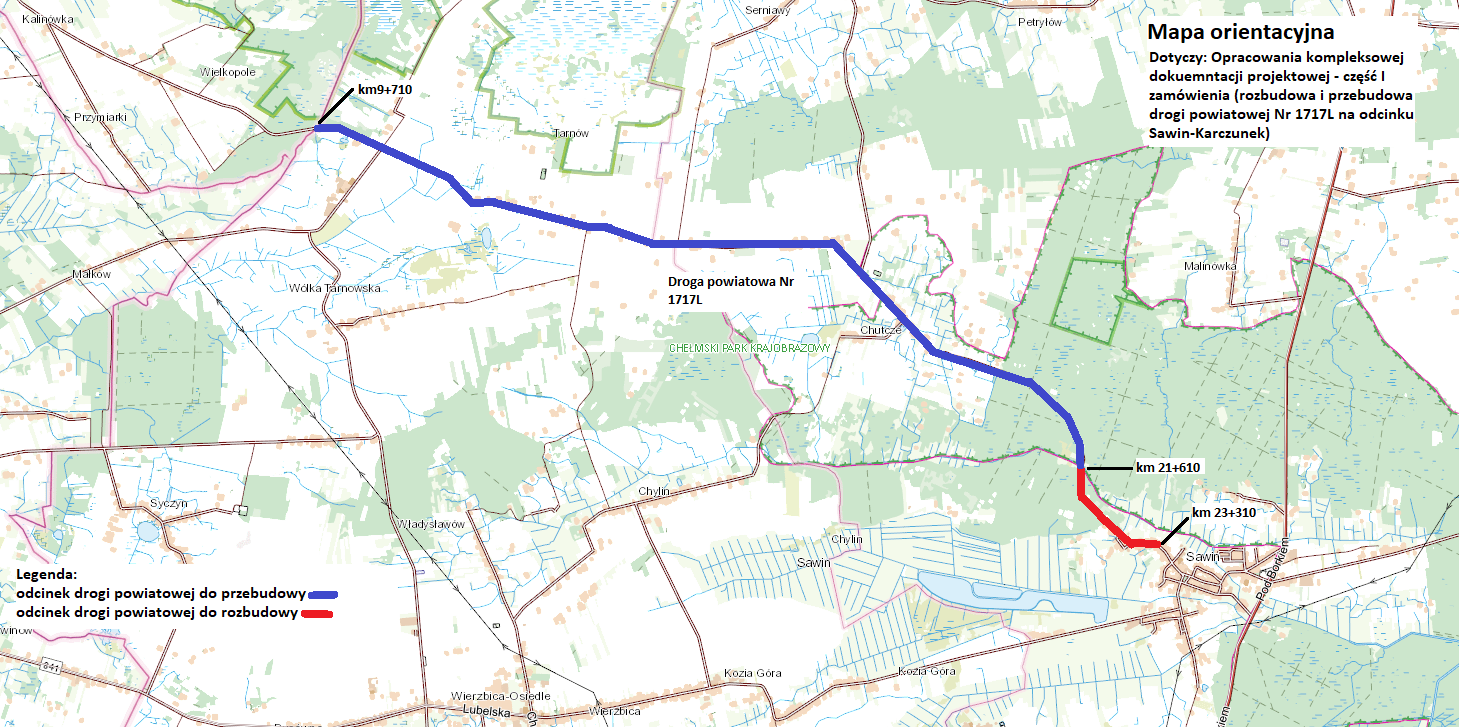 Wykaz działek podlegających niezbędnemu podziałowi do uzyskania decyzji ZRID:Jednostka ewidencyjnaObręb ewidencyjnyNr działkiSawinSawin218522072198